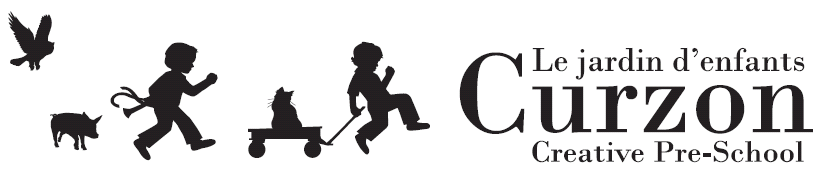 Formulaire d'inscription étudiantVeuillez imprimer ce formulaire, remplir toutes les sections, signez et datez le formulaire dans les zones requises.Section 1: Coordonnées
Premier parent
Deuxième parentSection 2: Informations médicalesVaccinationLa vaccination n’est pas obligatoire pour l'inscription à l'école, cependant, il est important que l'école sache si votre enfant a été vacciné. En cas d'épidémie dans la communauté, ces informations nous permettent de protéger les enfants non vaccinés. Dans le cas d'un enfant non vacciné ayant une maladie transmissible, cette information nous permet de protéger les personnes à risque dans notre communauté tels que les bébés et les femmes enceintes.Veuillez indiquer laquelle des conditions suivantes s'applique:Section 3: Votre enfant et familleâQuelles sont les préférences de votre enfant et ce qu’il n’aime pas?Quelles sont les peurs de votre enfant (exemples: le noirceur, les chiens, les insectes, etc.)?Habilités acquises (exemples: s'habiller, nouer des lacets de chaussures, motricité fine, etc.)?Votre enfant a-t-il des rituels ou des objets de confort? Si oui, veuillez préciser.Décrivez le comportement typique de votre enfant.Décrivez les habitudes alimentaires de votre enfant.Votre enfant a-t-il des restrictions alimentaires? Si oui, veuillez préciser.Avez-vous des compétences ou des intérêts particuliers que vous aimeriez partager avec la classe (exemples: musique, art, lecture, etc.)?Connaissez-vous quelqu'un qui, selon vous, serait un bon contact pour venir parler aux enfants ou que nous pourrions visiter lors d'une excursion (exemple: musicien, vétérinaire, acteur, artiste, etc.)? Si oui, veuillez préciser.Votre enfant a-t-il fréquenté d'autres groupes de jeu / garderies? Si oui, veuillez préciser.Section 4: AutorisationExcursions et sortis à l’extérieur de la classeJe comprends que dans le cadre de l'expérience Curzon, les enfants inscrits à l’école seront invitées à participer à des sorties scolaires ou à des excursions à l’extérieur de la classe dans les contextes éducatifs et/ou récréatifs sous la supervision des enseignants et de parents bénévoles. Par exemple, une sortie au verger pour la cueillette de pommes ou une marche vers la bibliothèque de l’école Elizabeth Ballantyne pour participer au programme « L’heure de conte ». Les parents seront informés à l'avance de toutes les sorties à l'extérieur de l'école.Veuillez remplir la section suivante et signer:J'autorise la participation de mon enfant, ____________________________, à ces sorties et excursions.Consentement à la prise de photos et à la publication sur médias sociauxVeuillez remplir la section suivante et signer:Section 5: Rôles des bénévolesUn programme coopératif dépend du soutien des parents pour son bon fonctionnement. En plus des jours de service, toutes les familles doivent assumer l'une des tâches énumérées ci-dessous et participer activement à nos activités de financement. Veuillez classer, par ordre de préférence, QUATRE (4) choix de rôles qui vous intéresseraient cette année.* Indique les membres du Comité Exécutif de Curzon.** Toutes les familles soutiennent le comité d’encan pour organiser cet événement incroyable !!DateAnnée scolaire Nom complet de l'enfantSurnom(s)              ÂgeSexeDate de naissence (MM/JJ/AAAA)Numéro de téléphone principal (avec l'indicatif régional)Numéro de contact d'urgence (avec l'indicatif régional)Adresse postaleComment avez-vous entendu parler de  Curzon?NomOccupationCellulaire (avec l'indicatif régional)CourrielVoulez-vous que votre adresse courriel soit ajoutée aux groupes de courriels (Oui/Non)NomOccupationCellulaire (avec l'indicatif régional)CourrielVoulez-vous que votre adresse courriel soit ajoutée aux groupes de courriels (Oui/Non)Numéro Assurance MaladieExpirationVotre enfant a-t-il des allergies (Oui/Non)Si oui, veuillez préciser:Si oui, veuillez préciser:Si oui, veuillez préciser:Si oui, quel est le traitement d'urgence en cas de réaction allergique?Si oui, quel est le traitement d'urgence en cas de réaction allergique?Si oui, quel est le traitement d'urgence en cas de réaction allergique?Votre enfant prend-il des médicaments dont nous devrions avoir connaissance? (Oui/Non)Si oui, veuillez préciser:Si oui, veuillez préciser:Si oui, veuillez préciser:Votre enfant a-t-il d'autres problèmes de santé que nous devrions connaître? (Oui/Non)Si oui, veuillez préciser:Si oui, veuillez préciser:Si oui, veuillez préciser:Mon enfant a été vacciné selon le calendrier de vaccination recommandéMon enfant n'a pas été vaccinéAimeN’aime pasSIGNATUREDATE (MM/JJ/AAAA)J'autorise la communauté Curzon (enseignants, parents et tuteurs) à prendre des photos pendant la journée d'école et / ou lors d'activités spéciales ou d'excursions scolaires auxquelles mon enfant participe et de les partager avec les autres familles.J'autorise la communauté Curzon (enseignants, parents et tuteurs) à prendre des photos pendant la journée d'école et / ou lors d'activités spéciales ou d'excursions scolaires auxquelles mon enfant participe et de les partager avec les autres familles.J'autorise Curzon à publier des photographies de mon enfant. Je comprends que ces images peuvent être utilisées à des fins promotionnelles futures (site web, presse écrite et / ou médias sociaux), sans aucune compensation.J'autorise Curzon à publier des photographies de mon enfant. Je comprends que ces images peuvent être utilisées à des fins promotionnelles futures (site web, presse écrite et / ou médias sociaux), sans aucune compensation.J'autorise Curzon à publier des photographies de mon enfant. Je comprends que ces images peuvent être utilisées à des fins promotionnelles futures (site web, presse écrite et / ou médias sociaux), sans aucune compensation.SIGNATUREDATE (MM/JJ/AAAA)Rôle DescriptionChoix* Coprésidents (2)Administrateurs de l'école* TrésorierGère tous les aspects financières de Curzon* SecrétaireEnregistre et tient les procès-verbaux des réunions exécutives ainsi que les assemblées générales. Administrateur des listes de diffusion de groupe* RegistraireTraite toutes les demandes d’information, les demandes d'adhésion, les listes de classe et les formulaires d'inscription pour tous les programmes Curzon* Liaison parents/enseignantsResponsable de la communication des informations entre les parents et les enseignants** Équipe de collecte de fonds (4)Coordonner et organiser tous les aspects de la collecte de fonds à l'école, y compris la vente aux enchères annuelle, qui est la principale collecte de fonds de Curzon, la vente de garage ainsi que toutes autres activités de collecte de fondsTrésorier SupportAssiste le trésorier avec tous les aspects financières de CurzonHospitalité et Journée de PizzaOrganise de la nourriture et des boissons lors les fêtes scolaires ainsi que les journées pizza mensuellesLaundry (2)Responsable de la lessive de la classeExcursions/activités spécialesResponsable de la planification des excusions scolaires ainsi que des activités spéciales telles la natation, le patinage et le programme à la bibliothèquePublicitéCréer et distribuer des affiches et les dépliantsÉquipe du site Web et des médias sociaux (3)Mettre à jour le site Web et les pages des médias sociaux de CurzonScholasticOrganiser les commandes de livres de ScholasticBénévoles et photos de classeCoordonner des bénévoles pour diverses activités et organiser la journée de photos de classe Vente de garage de fin d'année (2)Organiser la vente de garage de fin d'annéeNOMSIGNATUREDATE (MM/JJ/AAAA)